ÁNH SÁNG ĐOÀNHôm nay là ngày 26/3
Là ngày kỉ niệm Đoàn ta ra đời
Đoàn mang tên Bác rạng ngời
Ngàn bông hoa nở đẹp tươi sắc hồngLà tương lai của núi sông
Kế thừa truyền thống cha ông anh hùng
Mặc cho giông tố bão bùng
Dưới cờ Đoàn quyết xung phong đi đầu
Đời vui đẹp cánh chim câu
Tung hoành bay lượn giữa bầu trời xanh
Chúng em chăm chỉ học hành
Hăng say rèn luyện trở thành Đoàn viên
Mỗi điểm tốt mỗi việc làm
Là bông hoa nở đẹp tươi dâng Đoàn.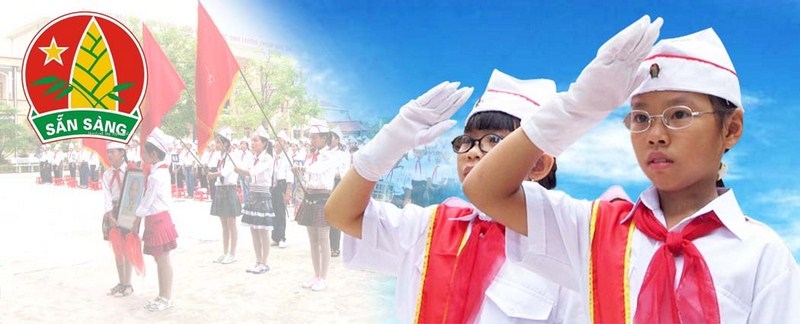 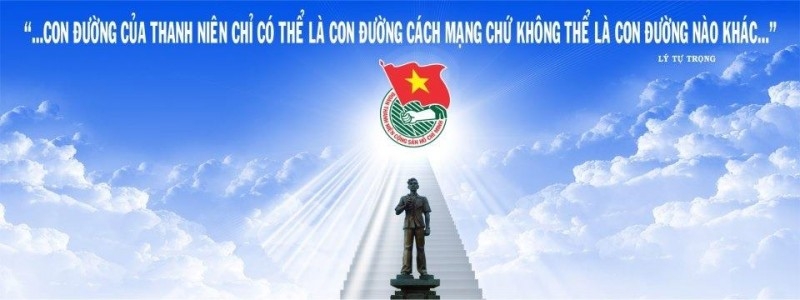 